СОДЕРЖАНИЕСПРАВКА – ИНФОРМАЦИЯ О ШКОЛЕ.Системный анализ работы школы в период действия предыдущей программы развитияПрактические результаты реализации предыдущей программы развитияПроблемы, решению которых будет способствовать ПрограммаЦели и задачи ПрограммыРеализация программыСтратегии развития,  реализуемые в ПрограммеУчастники программыОжидаемые результаты реализации Программы, предполагаемые перспективыСПРАВКА – ИНФОРМАЦИЯ О ШКОЛЕ. общая характеристика школы:Муниципальное казенное общеобразовательное учреждение «Ольховатская средняя общеобразовательная школа» находится:юридический адрес -  306018  Курская область, Поныровский район, с. Ольховатка  фактический адрес - 306018  Курская область, Поныровский район, с. Ольховатка  телефон – (47135)32148сайт – www.osh92.ucoz.rue-mail – ossh92@mail.ruбанковские реквизиты – ИНН/КПП 4618002791/ 461801001БИК – 043807001л/с 03010550110р/с 40204810400000000846 Учредитель: администрация Поныровского района Курской областиЛицензия: сер. А  204539  рег. №2601 от 8 февраля 2006 г.Свидетельство о государственной аккредитации  - серия 46  000087 рег. №114 от 05 мая 2010 годаСведения регистрации образовательного учрежденияОГРН 1024600810310 от 13 декабря 2011 г. за государственным регистрационным номером: 2114611020786в 2011/2012 уч. году в школе обучается 70 учащихся, 11 классов комплектов,  одна группа продленного дня,  17 педагогических работников. ОРГАНИЗАЦИОННАЯ СТРУКТУРАКачественный состав педагогических кадровРаспределение педагогических работников по категориямЧисленность контингента обучающихся по ступеням обученияСОСТОЯНИЕ МАТЕРИАЛЬНО-ТЕХНИЧЕСКОЙ БАЗЫ: 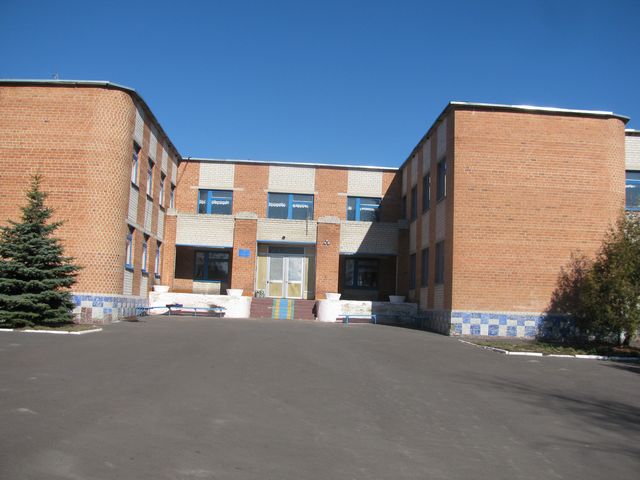 ХАРАКТЕРИСТИКА СОЦИУМА:      В селе Ольховатка, где находится  школа, проживают безработные,  работники ООО «Агрогрейн», а также пенсионеры.Социальное положение родителейСистемный анализ работы школы в период действия предыдущей программы развитияС началом внедрения приоритетного национального проекта «Образование» (ПНПО) появилась возможность получить необходимые финансовые средства для модернизации технологической базы школы. В 2007 году была принята программа развития «Формирование информационной образовательной среды школы как основы создания условий для достижения высокого качества результатов обучения и воспитания».  2008г в конкурсе лучших ОУ, внедряющих инновационные программы в образовательный процесс  стали одним из его победителей. Средства, полученные по результатам конкурса, были направлены на формирование информационной образовательной среды, на выполнение программы информатизации школы, принятой  в 2007 году, которая была  реализована к концу 2011г. В результате реализации программы была достигнута основная цель: повышение качества и доступности образования через активное внедрение информационных технологий.Для достижения цели, определенной Программой, решались следующие задачи:создание информационной среды школы;использование информационных технологий для непрерывного профессионального образования педагогов и активизации учебного процесса;обеспечение условий для формирования информационной культуры обучающихся;создание условий для взаимодействия семьи и школы через единое информационное пространство школы.Программа реализовалась через работу методических объединений учителей-предметников и систему методической работы, непрерывное образование и самообразование учителей, через работу творческих групп учителей и обучающихся по созданию базы данных и ее пополнению, взаимодействие всех участников образовательного процесса, которое обеспечивает официальный сайт школы www.osh92.ucoz.ru , созданный в 2008 году.Для создания информационной образовательной среды необходимо наличие четырех  взаимосвязанных компонентов:Аппаратное обеспечение средыВ школе функционирует единая информационная сеть по следующей схеме:В ее составе:Один компьютерный класс, в котором находится сервер школы, 10 АРМ обучающихсяАРМ директораАРМ завучаАРМ библиотекаряАРМ учителя (14 мест)Проводная и беспроводная локальная сеть (двухуровневая), объединяющая все АРМ в единое образовательное пространство посредством системы маршрутизаторов с выходом в сеть Интернет из любой точки пространства школыВ составе АРМ учителя – ноутбук, микрофон, звуковые динамики, копировальная и проекционная аппаратураВ составе АРМ обучающегося – ноутбук, головные телефоны, мышь, клавиатура. В кабинете информатики имеется аппаратно-программный интерактивный комплекс для проведения уроков, учебных и внеучебных мероприятий.Программное обеспечение средыПрограммное обеспечение информационной образовательной среды основано на работе интегрированного информационного продукта «КМ-школа» в серверном и клиентских вариантах.  Он объединяет уникальный образовательный мультимедийный контент, систему доставки и управления им, а также удобные и эффективные средства для автоматизации управления школой. Продукт «КМ-Школа» полностью соответствует современным образовательным стандартам. Он позволил учителям в процессе обучения использовать разнообразные методы обучения: информационно-рецептивный, репродуктивный, проблемный, эвристический, исследовательский и др. В составе ИИП «КМ-школа» имеется система электронных учебных ресурсов, содержащая около 2 000 000 систематизированных информационных объектов, которые позволяли в полной мере удовлетворить потребности учителей по всем предметам и для всех уровней обучения. Эффективные средства управления учебными ресурсами позволили проводить наглядные, интерактивные занятия. В течение первых двух лет функционировала Система управления Базой Знаний, включающая широкий спектр компьютерных инструментов для учителя, завуча, директора, ученика и его родителей, школьного библиотекаря, а также системного администратора школы. 
Компьютерные инструменты программного комплекса позволили использовать современные информационные технологии для реализации современных форм обучения, организации внеклассной работы, проведения факультативных занятий и кружков. Однако, по истечении полутора лет использования ИИП «КМ школа» кончилась подписка, которая имела большую стоимость и не была далее профинансирована. Что касается системного и прикладного программного обеспечения, то первые два года она строилась на основе СБППО в составе операционной системы Windows, антивирусного обеспечения, прикладной среды Microsoft Office, программ для работы с графикой, видео и музыкальными файлами. Всё это программное обеспечение было установлено на компьютеры и использовалось в образовательном процессе.  К концу 2010 года, в связи с прекращением действия пакета СБППО и в отсутствия финансирования,  школа перешла на ПСПО в составе операционной системы Altlinux и пакета программ, работающих под управлением этой системы. Сетевое обеспечение средыВ результате реализации программы развития школы была создана единая школьная локальная сеть с выходом в Интернет. Сеть была построена по системе сервер-клиент, а также клиент-клиент. На сервере школы имеется файловое хранилище программ и документов всех учителей, которое позволяет проводить контроль за состоянием школьной медиатеки и началом использования ЦОР в образовательном процессе. Посредством использования Jabber системы имеется возможность общения среди участников образовательного процесса, а также быстрого файлообмена, проведения конференций (чатов). С каждого АРМ имеется возможность выхода в сеть Интернет через прокси-сервер, который позволяет проводить контроль за использованием интернет-ресурсов, регулировать равномерное использование сети Интернет среди учителей и администрации школы.  Участники образовательного процессаПод участниками образовательного процесса следует понимать следующие группы: администрация (директор, его заместители),  педагоги (классные руководители, учителя-предметники), обучающиеся, родители (как основные заказчики «качества образования»).Приоритетные направления деятельности администрацииАвтоматизация работы директора и завуча В результате создания АРМ директора и завуча появилась возможность систематизации и накопления организационно-распорядительных документов на своих рабочих местах с сохранением их в единой базе данных, хранящихся на сервере.  В администрировании использовалась возможность общения с учителями по школьной сети, а также организация конференций (чатов) по различным направлениям учебно-воспитательной деятельности. Результатом явилось  оперативность информационной работы между администрацией школы и учителями, возможность быстрого поиска, обработки и передачи различных документов, а также возможности  оперативного контроля за работой  педагогов. Ведение мониторинга качества обученияСоздание информационной среды школы и ее постоянного функционирования позволило проводить информационные мониторинги качества обучения, их обработки и анализ в электронной форме, а также сохранения результатов на школьном сервере, что повысило оперативность и скорость обработки данных и их анализа. Организация работы творческих  групп Для нормального функционирования информационной среды школы в самом начале действия программы развития школы были созданы две творческие группы: Творческая группа по внедрению ИКТ в образовательных процесс(цель: повышение качества знаний, умений, навыков обучающихся и уровня их воспитанности) Творческая группа по проектной деятельности(цель: развитие познавательного интереса к предмету в ходе применения проектной деятельности)В творческих группах были задействованы опытные учителя, способные проводить уроки и внеурочные мероприятия на высоком организационном и методическом уровне. Члены творческих групп активно включились в процесс формирования информационной среды школы. Были проведены уроки с применением современных педагогических технологий  на основе использования ИКТ, заслушаны доклады по развитию информационной среды школы, проведена корректировка работы в информационной среде, началось накопление методических материалов, ЦОР, которые в дальнейшем использовались в учебной и воспитательной работе.  Активно велась работа по проектной деятельности. В конце каждого учебного года члены творческих групп вместе с обучающимися защищали свои проекты. Если в первый год работы творческих групп были определенные недостатки в плане планирования и подготовки отчета, то в последующие годы они были исправлены, а защита проходила на высоком уровне. Вся работа творческих групп позволила выровнять уровень ИКТ-подготовленности учителей школы, а в дальнейшем повысить мастерство учителей в применение ИКТ-технологий в образовательном процессе.   Проведение семинаров-практикумов, диспутов, круглых столов по внедрению ИКТ в образовательный процессДля обобщения и анализа работы информационной среды школы ежегодно проводились методический семинары, диспуты, обсуждения самой различной направленности:Формирование информационной образовательной среды школы как основы создания условий для достижения высокого качества результатов обучения и воспитанияФормирование информационно-коммуникативных компетенций на урокеРазвитие Веб-сайта  школы как системообразующего элемента для общей деятельности участников педагогического процессаПроектная деятельность как способ повышения познавательной активности обучающихсяРезультатом проведения данных мероприятий явилось осознание учителями школы важности школьной проблемы, обмен опытом работы,  выявление недостатков в работе информационной среды школы, корректировка работы среды, системный анализ работы  передовых учителей школы и распространение их опыта.Создание и поддержание сайта школыВ 2008 году был создан школьный сайт www.osh92.ucoz.ru , который создавался  в целях активного продвижения информационных и коммуникационных технологий в практику работы школы. Школьный сайт явился одним из инструментов обеспечения учебной и внеучебной деятельности школы и публичным органом информации, доступ к которому открыт всем желающим.  Цель: Развитие единого образовательного информационного пространства, поддержка  процесса  информатизации в  школе.Задачи.         Внесение качественных изменений в процесс использования ИКТ в образовательном процессе;         Систематическая информированность участников образовательного процесса о деятельности ОУ;         Осуществление обмена педагогическим  опытом и демонстрация достижений ОУ;         Стимулирование творческой активности педагогов и учащихся;          Формирование прогрессивного имиджа школы;         Поддержка функционирования единой информационной среды.Школьный сайт содержит справочную информацию об учителях, учебных программах,  организационные документы школы (Устав, программа развития, публичный отчет за год и т.д.); отражает происходящие в школе события (праздники, конференции, конкурсы...);  отражает в развитии постоянно действующие направления в работе школы (школьный музей, участие в проектах, и т.д.); является местом, где ученики могут представить свои творческие работы, проекты; предоставляет возможность учителям разместить свои материалы; Работа сайта позволила  обмениваться опытом работы с другими ОУ,  публиковать работы и проекты для их оценивания учителями других школ.Благодаря проводимой работе администрацией сайта по наполнению его материалами самой различной направленности, наша школа стала известна далеко за пределами области. А проект  «В эпицентре главного удара», посвященный событиям на северном фасе Курской дуги,  стал самым посещаемым местом на сайте. Приоритетные направления деятельности учителяОсознание Интернет-технологий как части общей информационной культуры учителяОдним из важных результатов, способствовавших успешной реализации программы развития школы явилось формирование общей информационной культуры учителя, как общий комплекс профессионально-важных качеств, необходимых для успешности профессиональной деятельности, который можно охарактеризовать следующими качествами педагога: Стремление: интерес к современным способам информационного обмена и поиск все новых путей интенсификации образовательного процесса на информационной основе; потребность в постоянном обновлении знаний о возможностях применения информационных технологий в профессиональной и общекультурной среде; профессиональная мобильность и адаптивность в информационной среде школы. Личностные качества: ответственность при работе с техническими средствами; согласованность в постановке и последовательном решении педагогических задач с использованием средств информационных технологий; уверенность в правильности принятия нестандартных решений. Позиция отношение к информации, объектам и явлениям в быстроменяющейся информационной среде, критическое отношение к информационному потреблению; стиль педагогического общения и взаимодействия с субъектами внутри информационной среды, самооценка и рефлексия на уровне информационных контактов; утверждение нравственности и толерантности в компьютерной коммуникации.Формирование этих качеств позволило поднять уроки на новый, современный уровень, способствовавший привитию интереса обучающихся к урокам, повышению их качества обучения и воспитания.Использование информационных ресурсов сети Интернет в организации познавательной деятельности школьников на уроке.Одной из важный достоинств реализации программы развития стало формирование общей информационно-коммуникационной среды, где одним из основных факторов успешности работы с информацией стал доступ к сети Интернет из любой точки школы.  Использование сети  Интернет в учебном  процесс имеет такие положительные стороны, как:· Затрагивает небольшой промежуток времени при подготовке материалов;· Развивает умение работать с вариативной информацией;· Способствует развитию умения сравнивать, сопоставлять, выбирать;· Развивает познавательный интерес к предмету.Все используемые учителями источники можно разделить на три части:1. информационные ресурсы сети Интернет, которые могли бы быть использованы в качестве формы урока (Интернет-урок);2. информационные ресурсы сети Интернет, которые могли бы быть использованы при подготовке к уроку;3. информационные ресурсы сети Интернет, которые могли бы быть использованы во внеурочной деятельности.Администрация школы, учителя  активно использовали в своей работе портал Федерального центра информационно-образовательных ресурсов, региональные образовательные сайты. Здесь они  знакомились с постановлениями правительства по вопросам образования, нормативными и распорядительными документам Министерства образования, что оказало большую оперативную помощь в администрировании школы, информировании родителей о нормативных актах, подготовке к ЕГЭ (ГИА).  Активно использовались ресурсы сети Интернет в организации воспитательной работы школы. Разработки внеклассных мероприятий, конкурсов, КВН, классных часов, информация об интересующих событиях, людях, музыкальное и литературное сопровождение подобрались для проведения конкретного мероприятия. Это намного облегчило работу в подборе материала и сэкономило время и средства. Особое внимание уделялось использованию электронной почты. Результатом стало упрощение процесса обмена информацией с другими школами, районным отделом образования. Используется электронная почта при регистрации и работе на образовательных порталах.  В результате своевременности и необходимости использования ресурсов Интернет в педагогической деятельности были достигнуты более значимые результаты в обучении и воспитании школьников, накоплен богатый методический и медийный материал, используемый в дальнейшем в учебно-воспитательной работе.Использование опыта передовых учителей по сети Интернет. Сеть Интернет  использовалась не только для накопления информации для работы в образовательной среде, но и для изучения работы передовых учителей России. С этой целью учителя вели поиск личных сайтов ведущих Российских учителей, знакомились с концепциями их работы, изучали методические и дидактические материалы, которые использовали для своей работы.  Эта работа позволила улучшить качество проведения уроков, внеклассный воспитательных  мероприятий,  улучшить свой профессиональный опыт.Работа с мультимедийным  контентом, входящим в состав ИИП «КМ-школа»С самого начала работы в информационной среде школы на основе ИИП «КМ-школа»,  учителя активно включились в  работу этой системы.  ИИП „КМ-Школа“ широко использовался в нашей школе как в учебное, так и во внеурочное время. С помощью него учителя имели возможность самостоятельно готовиться к урокам, воспитательным мероприятиям. Разнообразный материал позволял подготовить интересные занимательные мероприятия.Использование этого продукта  учителями позволило решить ряд проблем: Разнообразить формы учебной деятельности; Усилить наглядность урока; Повысить мотивацию обучения; Создать комфортность работы с материалом; Оптимизировать учебный процесс; Пользоваться богатым дидактическим материалом; Организовать дифференцированноый подход к обучению.На начальном этапе реализации программы развития ИИП КМ-школа  явилась хорошей стартовой площадкой для формирования информационной  образовательной среды школыВнедрение информационных технологий и ресурсов сети Интернет в отдельные этапы традиционного урока.Все учителя школы активно используют информационные технологии и материалы сети Интернет на своих уроках. Они  планируют свои уроки с привлечением ресурсов сети Интернет: выбирают курсы, темы, при изучении которых, Интернет-ресурсы органичнее всего вписывались бы в процесс обучения и, соответственно,  достигается максимальный образовательный эффект.  Педагоги предварительно находят самые лучшие ресурсы, и составляют для детей список Web-сайтов, с которыми им надо познакомиться, выполняя задание учителя. Во время урока  при опросе обучающихся, предварительно раздав материалы урока с использованием списка Web-сайтов, ученики  делают дополнительные доклады, презентации, что способствует более глубокому усвоению знаний, выходящих за рамки учебника. При  объяснении нового материала, Учитель, используя материалы своей медиатеки, ресурсов  сети Интернет, создает презентации, которые демонстрирует обучающимся, что позволяет повысить кругозор учащихся в данной теме, повысить их заинтересованность в данном направлении. Используются информационные ресурсы и при закреплении нового материала, а также во время проведения контрольных работ и зачетов. Учителя, используя сеть Интернет, накопили хорошую базу контрольно-измерительных материалов, которые активно используются при проведении контроля данной темы или раздела. Передовые учителя школы начали использовать ЦОР не только на отдельных этапах урока, но и на протяжении всего урока или целого блока уроков, что позволило намного повысить научность, информированность, наглядность, плотность урока.С применение ЦОР, ресурсов сети интернет на протяжении всего периода действия программы развития начато формирование ключевых компетенций обучающихся, в особенности, таких как информационные, коммуникативные, интеллектуальные и др.Формирование и использование собственной медиатекиМедиатека – центр информационной инфраструктуры деятельности учителя; специальным образом организованные условия, которые активно способствуют формированию его информационной культуры, самостоятельной активности, а также повышению профессиональной квалификации педагога с помощью средств новых информационных технологий. С самого начала формирования информационной среды школы каждый учитель стал формировать свою собственную цифровую медиатеку, включающую в себя все многообразие информации (текстовые документы, рисунки, звуковые и видеофайлы, 3-D объекты и др.), используемой для проведения уроков, внеклассных занятий и воспитательных мероприятий.  Результатом создания медиатеки стало  проявление учащимися самостоятельности в обучении, развития их познавательной и творческой деятельности с опорой на современные средства коммуникации.  Приоритетные направления деятельности ученикаИспользование равных возможностей каждого учащегося в работе с информационными ресурсами школы и сети ИнтернетВ результате создания информационной среды школы, каждый обучающийся на равных правах получил возможность работы в ней. В школе функционирует компьютерный класс из 10 АРМ ученика, каждый ученик  школы, начиная с 5 класса закреплен за своим АРМ. Ситуации, когда за компьютером два ученика нет. Между АРМ учеников установлена беспроводная сеть. В результате чего учащиеся могут на равных правах выходить  в сеть Интернет, общаться друг с другом, пользоваться школьной медиатекой, расположенной на сервере. С другой стороны, к личным документы и работам  школьников доступ имеет только автор и  учитель информатики. Данная работа позволила улучшить качество овладения ПК обучающимся, доступность к различным информационным источникам (в т.ч. сети Интернет)Использование информационных ресурсов сети Интернет в ходе самообразованияРезультатом создания единой школьной информационной сети явилось использование сети Интернет каждым обучающимся  в ходе подготовки к домашнему заданию,  создании реферата, доклада,  общении со сверстниками из других школ.  Большая помощь в едином доступе к сети Интернет сказалась при подготовке к проектам по самым различным направлениям. Вся работа позволила формировать у обучающихся информационно-коммуникативные компетенции, умении работать с информацией: искать, создавать, обрабатывать, хранить, анализировать полученные результаты.Интернет–технологии в организации дополнительного образования детейСеть Интернет активно использовалась в работе школьных кружков. Особенной стоит отметить работу кружка «Школьный сайт». Члены кружка формировали структура сайта, участвовали в работе форума сайта, осуществляли информационную поддержку сайта, вели общение со сверстниками из других школ.  Такая работа позволила формировать информационно-коммуникативную компетенцию учащихся, умение вести дистанционную работу с информацией.Исследовательская и проектная деятельность Создание информационной образовательной среды школы позволило поднять на новый уровень исследовательскую и проектную деятельность школьников. Современные  требования к выпускнику изменились, теперь школа должна не только дать знания, но и воспитать качества личности важные для жизни в новых условиях открытого общества: развитие творческих способностей, самостоятельности мышления и чувства личной ответственности за результат своей работы. Проектная деятельность это один из методов, направленный на выработку самостоятельных исследовательских умений, способствующий развитию творческих способностей и логического мышления, объединяющий знания, полученные в ходе учебного процесса и приобщающий к конкретным жизненно важным проблемам. Актуальность метода проектов обусловлена  прежде всего необходимостью  самостоятельно ставить профессиональные цели и задачи, продумывать способы их осуществления и не случайно один из параметров нового качества образования - способность проектировать.Метод проектов в рамках ИОС школы реализовывался как во внеурочной деятельности, так и на уроке. Выбор метода, который был использован в учебном проекте для организации проектной, проектно-исследовательской деятельности, зависел от конкретного содержания урока. Уроки, реализованные с помощью метода проектов:   уроком освоения нового материала при изучении новой темы уроком закрепления  полученных знаний и умений уроком  отработки навыков решения учебных задач при решении задач и выполнении лабораторных практикумовпроектирование в основе работы кружков и спецкурсовВелась работа над обширными проектами в течение всего учебного года. В конце года учащиеся защищали свои проекты. Проекты, подготовленные обучающимися были самые разнообразные по содержанию: экологические, исторические, краеведческие, сетевые и др.Важным помощником в подготовке и защите проекта были компьютерные и сетевые технологии, которые позволили вести поиск информации, ее обработку, создание «скелета» проекта, а также вывод информации посредством проекционной техники.Проектная деятельность обучающихся на уроках и во внеурочной работе позволила формировать ключевые компетенции: ценностно-смысловые, общекультурные, учебно-познавательные,  социально-трудовые.Компьютерные технологии для подготовки к урокуПрименение в образовании компьютеров и информационных технологий оказывает существенное влияние на содержание, методы и организацию учебного процесса по различным дисциплинам. С развитием мультимедийных технологий компьютер становится средством обучения, способным наглядно представлять самую различную информацию. Как следствие, происходит развитие творческого потенциала обучаемого, способностей к коммуникативным действиям, навыков экспериментально-исследовательской работы; культуры учебной деятельности; интенсификация учебно-воспитательного процесса, повышение его эффективности и качества. Домашнее задание – одно из основных средств повышения учебно-познавательных компетенций обучающегося. И от того, как качественно оно будет выполнено, зависит конечный результат обучения. Использование школьной информационной сети позволило вести подготовку домашнего задания в школе за своим АРМ.  Далеко не у каждого  обучающегося дома имеется сеть Интернет. Поэтому использование школьной сети Интернет, а также мультимединой библиотеки позволило учащимся осуществлять более качественную подготовку  домашнего задания в форме докладов, рефератов, минипроектов, презентаций, что сказалось на их общем качестве знаний по предмету.Внеклассная деятельностьПеред коллективом школы стояла цель создания и развития воспитательной системы школы, ориентированной на готовность личности к быстро наступающим переменам в обществе, её социализации за счёт воспитания самоуважения, развития способностей к творчеству, умения сотрудничать с другими людьми. На данный момент в школе создана воспитательная система, которая должна обеспечить выполнение программы развития в полном объеме.Результатом функционирования  информационной образовательной среды явилось: ---      повышение общего уровеня развития и воспитанности обучающихся;формирование нравственных качества воспитанников дальнейшее развитие целеустремлённости, открытости;улучшение типологических свойств личности ребенкаИнформатизация и компьютеризация воспитательного процесса дает возможность обучающимся получать больше информации, заниматься творческой работой, проектной деятельностью, создавать компьютерные презентации.  Воспитательные мероприятия проводятся на более высоком уровне: они эстетичны, познавательны, интересны. На всех классных и общешкольных мероприятиях мультимедийные материалы. В результате чего  активизировалась самоуправленческая деятельность. Теперь дети  выступают в роли организаторов мероприятий, что способствует их адаптации в дальнейшей жизни.
    В начале каждого учебного года приходится уделять большое внимание развитию межличностным отношениям в детском коллективе. Педагогическому коллективу постоянно приходится работать над тем, чтобы среди воспитанников школы было как можно меньше конфликтов и противоречий. Этому способствуют классные часы, индивидуальные беседы с воспитанниками, их родителями, проводятся разнообразные внеурочные дела: спортивные игры, соревнования, организуется дежурство, совместная подготовка праздников.
    Проводится планомерная работа школьных мероприятий, направленных на профилактику наркомании, курения табачных изделий, алкоголизма     Воспитывающая среда школы  - это совокупность межличностных отношений, норм поведения, которые принимаются и поддерживаются самими обучающимися и оказывают влияние на развитие личности.  Приоритетным направлением в воспитательной работе является направление «Я гражданин », основная задача которого заключается в воспитании чувства долга и ответственности перед своим Отечеством, воспитание любви к земле, на которой родился, к людям, прославляющим свою Родину большими и малыми дела .В основу воспитательной работы школы заложены принципы гуманистический ориентации  воспитания, социальной адекватности, индивидуальности, социального закаливания и  принцип создания воспитывающей среды, формирующей социализацию детей и молодежи, что соответствует основным принципам государственной политики в области образования. За последнее время возрос уровень активности учащихся, что свидетельствует о положительной динамике в повышении уровня воспитанности  и  социальной активности учащихся.   Сложившаяся воспитательная система школы является динамично развивающимся процессом, в котором принимают участие все заинтересованные лица: администрация и педагоги школы, учащиеся и их родители, различные социальные партнеры школы. Воспитательная работа школы ведется по 13 основным направлениям.  В последние годы наибольшая активность учащихся проявляется при реализации гражданско – патриотического, духовно – нравственного, физкультурно – оздоровительного и  художественно - эстетического  направлений работы, при организации и участии в мероприятиях, нацеленных на приобщение детей к культуре мира. Учащиеся школы не только участвуют в мероприятиях данных направлений, но принимают активное участие в разработке и организации мероприятий. Основная задача интеллектуально-познавательного направления -  интеграция урочной и внеурочной деятельности, влияние на формирование познавательного интереса и учебной мотивации, реализуется через участие школьников в предметных неделях, олимпиадах, конкурсах. В рамках правового направления воспитательной работы положительное воздействие оказывает сотрудничество школы с представителями правоохранительных органов, юристами, сотрудниками ГАИ, так как это позволяет наиболее эффективно осуществлять социализацию учащихся.    Неотъемлемой  частью воспитательной работы является система дополнительного образования.  Информационная среда школы положительно влияет на работу детей в кружках и секциях. В работе используются как собственные наработки, так и материалы сети Интернет. Учащиеся через форумы, чаты общаются со сверстниками, узнают много интересного. Всю полученную информацию используют в проектной и исследовательской деятельностиПриоритетные направления деятельности родителяПолучение информации о расписании учебных занятий; результатах обученности своих детей, о проводимых школьных мероприятиях и их результатах через сайт школыРодители являются полноправными представителями образовательного процесса, которые осуществляют контроль и помощь в выполнении ребенком домашнего задания, подготовки к  защите проекта, участии во внеурочных мероприятиях.  Родители должны быть в курсе всей основной образовательной деятельности: знакомство с Уставом  школы, некоторыми локальными актами, положениями и др. документами, а также информации о результатах обученности своего ребенка. Созданная в школе информационная образовательная среда позволила родителям оперативно знакомиться с основными документами школы как через школьный сайт, так и непосредственно в школе в электронном варианте. Автоматизация составления отчетов результатов обученности детей позволила также оперативно узнавать данные за четверть, полугодие, год по всем образовательным дисциплинам, анализировать результаты обучения своего ребенка и делать необходимые корректировки в процесс обучения. Вся эта работа позволила улучшить качество подготовки обучающихся к урокам, активизировала участие родителей в образовательном процессе, воспитательных мероприятиях.  Родители стали более информированнее в вопросах нормативного обеспечения образовательного процесса, а также объективности выставления оценок, статистики, касающейся своего ребенка. Практические результаты реализации предыдущей программы развитияКачество знаний по учебным дисциплинамВлияние информационной образовательной среды  школы на качество обучения можно наглядно представить в виде диаграммы качества обученности за последние 4 года:По диаграмме хорошо видна положительная динамика  качества знаний, что свидетельствует о том, что формирование информационной образовательной среды школы самым положительным образом сказалось на повышение  качества знаний обучающихся. Достижения школы в районных и областных конкурсах, фестивалях, спортивных соревнованиях и т.д. Формирование информационной образовательной среды также положительно сказалось на достижения школы, учителей в самых различных районных и областных конкурсах, фестивалях, спортивных мероприятиях:2008 год – школа – победитель национального проекта «Образование», призер областного конкурса «Лучшие школы России»Два  учителя школы принимали участие и стали победители национального проекта «Образование» (2006, 2008гг)Два учителя школы  – призеры районных профессиональных конкурсов: «Учитель года» (2008г), Калужских В.Н. (2010г)2010 год школа в рамках объявленного президентом страны года учителя участвовала  во многих конкурсах и стала призером или победителем в нихГрамоты и дипломы:За участие в областном конкурсе «Сердце отдаю детям» в номинации «Педагог дополнительного образования»Пионерская организация «Орлята» за активное участие в конкурсах и акциях областного фестиваля «Детство без границ»За участие в районных  выставках декоративно-прикладного искусства За участие в районных смотрах песни  «Весна Курского края»  Отдела образования администрации Поныровского района за лучшую программу православной направленностиОтдела образования за лучшую презентацию, посвященную 65-летию Курской битвыОтдела образования за участие в выставках «Урожай»Отдела образования, администрации района за участие и победах в спортивных соревнованияхБлагодарность «За достигнутые успехи в образовательной деятельности и опыт, представленный на учреждений образования «Духовно-нравственное воспитание детей и молодежи в Курской области», 2011годУчителя школы участвуют во всероссийских интернет-конкурсах по самым разным направлениям, отмечаются грамотами. Обучающиеся школы принимают участие в районных и областных олимпиадах и становятся победителями и призерами.Комплексная оценка  реализации программы развитияКомплексная оценка реализации программы развития проводилась в форме мониторинга по трем направлениям:Уроки с ИКТВнеклассные занятия с ИКТВоспитательные мероприятия с ИКТВопросы мониторинга:Средства ИКТ обеспечивают активную познавательную позицию учащихсяСредства ИКТ соответствуют образовательным стандартам и программе обученияСредства ИКТ обеспечивают и повышают эффективность обученияСредства ИКТ способствуют формированию информационной культуры ученикаСредства ИКТ способствуют формированию информационной культуры учителяСредства ИКТ способствуют увеличению плотности урокаВозможность применения опыта использования ИКТ  в Вашей профессиональной деятельностиРезультаты:Уроки с ИКТВнеклассные занятия с ИКТВоспитательные мероприятия с ИКТКак видно из результатов мониторинга педагоги активно используют ИКТ не только на уроках, но и во внеклассных и воспитательных мероприятиях. Результатом реализации программы развития можно считать повышение активной познавательной позиции школьников, эффективности обучения. Формирование образовательной среды школы способствовало формированию информационной культуры учителя и ученика. Многие учителя делились опытом своей работы с коллегами из других школ района и области: проводили открытые уроки, семинары, мастер-классы, публиковали статьи в в материалах межрегиональных научно-практических конференциях по проблеме внедрения ИКТ в образовательных процесс. Уровень полученных результатов, эффективность и новизна предложенных решений позволили школе  получить статус районной экспериментальной площадки, вывести школу на инновационный путь развития. Предлагаемая новая Программа позволит закрепить полученные результаты и приступить к созданию новой информационной инфраструктуры школы, формировать ИКТ-компетентность педагога, а также выйти на следующую ступень в развитии сотрудничества всех традиционных субъектов образовательного процесса (учеников, родителей, педагогов, администрации) и охватить информатизацией все сопровождающие службы школы по различным функциональным направлениям деятельности: научно-методическую, экспериментальную, работу медиатеки и библиотеки, электронный документооборот.Предлагаемые мероприятия нового этапа информатизации образовательного процесса школы решают такие актуальные проблемы, как: отсутствие оперативности информирования родителей об успеваемости, посещаемости, состоянии здоровья детей;  увеличение объема и временных ресурсов на документооборот по всем направлениям деятельности школы; неравномерная нагрузка на педагогов в течение учебного года; Предлагаемая Программа соответствует «Стратегии развития информационного общества в Российской Федерации на период до 2015 года», основными задачами которой являются:формирование современной информационной и телекоммуникационной инфраструктуры, предоставление на ее основе качественных услуг и обеспечение высокого уровня доступности для населения информации и технологий;повышение качества образования на основе развития и использования информационных и телекоммуникационных технологий;совершенствование системы государственных гарантий конституционных прав человека и гражданина в информационной сфере;повышение эффективности управления, качества и оперативности предоставления услуг;развитие науки, технологий и техники, подготовка квалифицированных кадров в сфере информационных и телекоммуникационных технологий;Новизна идеиРеализация Программы позволит сформировать принципы системы планирования, организации и управления образовательным процессом на основе расширения единой информационной среды, использования информационно-коммуникационных технологий, электронных сервисов и информационных ресурсов различного назначения.Внедрение адаптированного к школе компьютерного программного комплекса автоматизации на основе АИАС «Аверс» (АРМ «Директор», «Расписание», «Электронный журнал, электронный дневник школьника, электронное расписание) и поддержка школьного сайта будет способствовать расширению объема информационного потока, циркулирующего между субъектамиобразовательного процесса, делая его более открытым.Использование информационно-коммуникационных и интернет-технологий, повышение интерактивности образования, создание коллекциицифровых и методических образовательных ресурсов для разных профилейбудут развивать информационные и коммуникативные компетентностисубъектов образовательного процесса.Проблемы, решению которых будет способствовать Программа.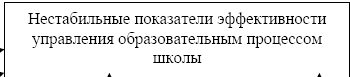 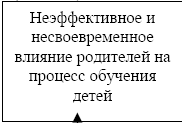 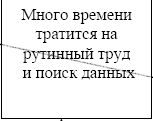 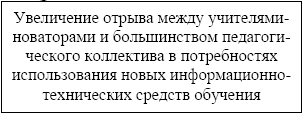 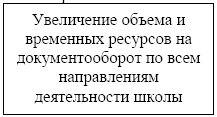 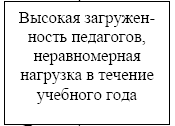 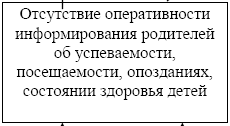 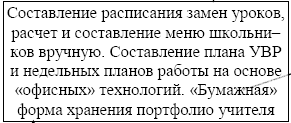 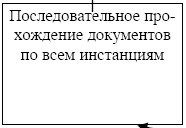 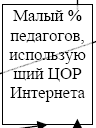 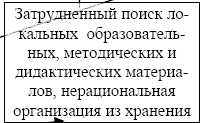 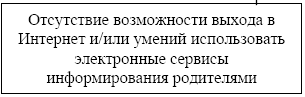 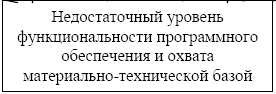 Сфера использования Программы – планирование, организация и управление образовательным процессом и сопровождающими его службами в  школе.Цели и задачи Программы.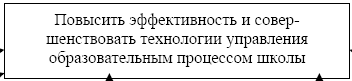 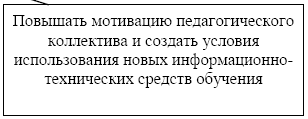 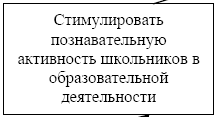 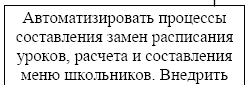 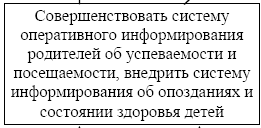 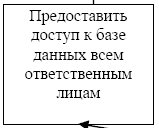 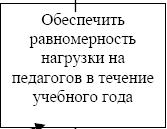 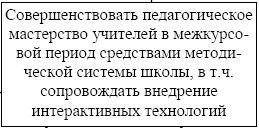 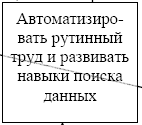 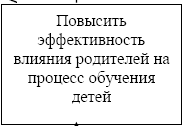 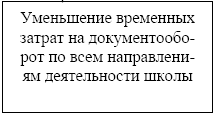 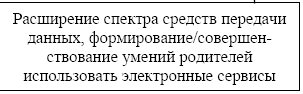 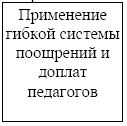 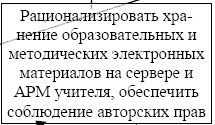 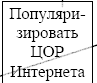 Реализация программыЛюбая школа представляет собой системный объект, и поэтому информатизация образования неизбежно влияет на все стороны ее жизнедеятельности – от содержания образования до финансово-хозяйственных вопросов, включая психологический климат в детском и взрослом коллективах, систему ориентиров и точек роста образовательного учреждения, социальных запросов и индивидуальных потребностей личности. Образовательный процесс есть взаимодействие всех его участников: учеников, учителей, родителей, и, следовательно, деятельность в информационной инфраструктуре оказывает воздействие и на детей, и на взрослых.Таким образом, в школе создание информационной структуры является не столько средством обучения и воспитания, сколько несет педагогический смысл. То есть в образовании актуализируется не только утилитарная полезность информационной среды, но также и ее познавательная ценность, эмоциональное воздействие и ценностный потенциал для развития личности ребенка и профессионального становления учителя.Чтобы быть эффективными, процессы обучения и воспитания должны быть эмоционально-позитивными и комфортными. Внедрение информационно-коммуникационных технологий в образовательный процесс позволяет:Во-первых, снять у ребенка страх самовыражения, стимулировать творческую активность, освободить от физиологических ограничений.Во-вторых, облегчить сам процесс учебного труда, когда рутинные операции выполняются машиной, когда учитель имеет возможностьоперативно привлекать необходимые источники текстовой, графической и аудиовизуальной информации.В-третьих, расширить возможности представления учениками результатов учебной деятельности. Это уже требует не репродуктивного, а творческого подхода: гипертексты, презентации, модели. Благодаря использованию ИКТ результатом работы ребенка является эстетически красивый, технически грамотный и, что очень важно, доступный для трансляции и применения другими людьми практически значимый продукт. Познание, вооруженное эффективными инструментами, не ограниченное возможностями коммуникации или психосоматическими ограничениями человека, становится эмоционально привлекательным для личности, обретает более высокие параметры ценностной значимости.Все это возможно и достижимо, если единая информационная инфраструктура как открытая развивающаяся педагогическая подсистема – компонент целостной педагогической системы образовательного учреждения – является целью совместной продуктивной творческой деятельности учащихся, педагогов и родителей. Предметно-практический характер деятельности участниковобразовательного процесса в условиях единой информационной среды формирует новые качества их личности, стимулирует сотрудничество, помогает раскрыть все свои способности.Как системный объект единая информационная инфраструктура включает в себясовокупность элементов, взаимодействующих посредством структурныхсвязей. Любая информационная инфраструктура школы включает в себя инвариантные компоненты, обеспечивающие информатизацию основных видов уставной деятельности:управление образовательным процессом;управление контингентом обучающихся;управление кадрами (педагогические работники, техперсонал);управление ресурсами;обеспечение коммуникации.Многообразие вариантов построения структуры единой информационной среды определяется вариативностью образовательных систем отдельных учреждений. В каждом отдельном случае информационная среда решает уникальный комплекс задач, что неизбежно отражается на ее структуре. Автоматизированная информационно-аналитическая  система  (АИАС) управления школой на основе автоматизированного рабочего места (АРМ) «Директор» (АВЕРС г. Москва), АВЕРС-электронный журнал, АВЕРС-расписание учитывает общие требования к реализации информационной инфраструктуры школы:наличие единой базы данных;однократный ввод данных с возможностью их последующего редактирования;многопользовательский режим работы с данными;разграничение прав доступа к данным;использование одних и тех же данных в различных приложениях и процессах;возможность обмена данными между различными прикладными программами без выполнения операций экспорта-импорта.Информационная образовательная  среда школы характеризуется рядом признаков и свойств, отличающих ее от иных совокупностей информационных объектов или технических систем.1. Единая информационная среда выступает условием и средством сложных внутрисистемных взаимодействий типа «человек – техника», «человек – человек», «человек – знаковая система», «человек –художественный образ». Процессуальный и результативный аспекты этих взаимодействий, направленных на совершенствование человеческой личности, переживаются участниками педагогического процесса и имеют четкую ценностную ориентацию. И на ценностно-целевом уровне это принято всеми, кто работает и обучается в школе. И, если ученик готовится к сдаче экзамена в форме защиты реферата, то вопроса о том, нужна ли для защиты презентация, возникать просто не должно: это требование информационной культуры, это возможность для структурирования материала, важная в процессе защиты работы, а вовсе не дополнительная нагрузка на ребенка, на которую жалуются родители и которой стремятся избежать учителя.2. Единая информационная среда является системным объектом и развивается как открытая самоорганизующаяся система в соответствии с логикой и закономерностями собственного развития, а также в неразрывной связи с развитием педагогической системы образовательного учреждения. Единая информационная среда порождает новые формы деятельности в учреждении, меняет и обогащает всю систему обучения.3. Создание информационной инфраструктуры школы связано с постоянным повышением уровня ее организации и технического оснащения. 4. Единство и целостность информационной структуры школы определяются единством педагогических целей, взаимосвязью решаемых педагогических задач и взаимодействием участников образовательного процесса.Практическая реализация такой экспериментальной деятельности показывает, что при создании информационной структуры школы необходимо:обеспечивать на базе компетентностного подхода и непрерывного информационного образования формирование информационной культуры всех участников образовательного процесса, которые должны быть полноценными субъектами информационного взаимодействия;исследовать возможности внедрения новых форм, приемов, методов, методик с использованием информационных и коммуникационных технологий в практику преподавания всех учебных предметов, а также в деятельность воспитательной работы школы  в целях полноценного использования времени и максимального раскрытия способностей детей и взрослых;создать условия для практического применения компьютерной техники и использования информационных ресурсов участниками образовательного процесса в учебное и внеучебное время, исходя не из возможности, а из потребности;организовать процесс критического осмысления накапливаемого эмпирического педагогического опыта, его обобщения и анализа, а также обмен опытом по информатизации образования на различных уровнях;обеспечить непрерывное развитие технической инфраструктуры единой информационной среды, для чего обеспечить проведение плановых регламентных работ, текущего ремонта и экстренного устранения неисправностей для обеспечения живучести локальной вычислительной сети, обеспечивать необходимое финансирование процесса.Поэтому зона ближайшего развития информационной инфраструктуры школы охватывает все вариативные и инвариантные компоненты информатизации, учитывает перспективные тенденции и создает условия для:информатизации образовательного процесса и работы всех сопровождающих его систем;интерактивности образовательного процесса; оперативности информирования его субъектов;адаптивности коллекции цифровых образовательных и методическихресурсов; Компьютер и другие технические устройства, программное обеспечение, информационно-коммуникационные технологии выступают средствами достижения поставленных в Программе целей.Стратегии развития,  реализуемые в ПрограммеИнтерактивные модели и технологии: учиться с увлечениемЦели:стимулировать познавательную активность школьников в образовательной деятельности;совершенствовать педагогическое мастерство учителей в период реализации  программы.Задачи:развитие способности школьников самостоятельно учиться;использование интерактивных средств и технологий в учебной и воспитательной сферах школы;внедрение интерактивной системы тестирования в учебный процесс;создание предметных коллекций интерактивных моделей;стимулирование педагогов.ОписаниеБыстрое обесценивание информации в современных условиях поставило перед школой задачу: не только дать школьнику знания, но и научиться самообразовываться, готовиться к жизни, где учеба в той или иной форме будет постоянно присутствовать. Владение информационными технологиями стало таким же цивилизационным достижением, как умение читать и писать. Требования рынка труда, такие как совместная проектная работа на расстоянии или быстрый поиск информации, невозможно осуществить без компьютера. Высокая динамика компьютерной индустрии постоянно расширяет возможности использования новых технологий в образовательных целях. Инновационные способы подачи материала стимулируют развитие его содержание: от использования простого текста из сети Интернет  до ресурсоемкой компьютерной анимации.Восприятие электронного образования в обществе прошло несколько стадий. После эйфории и ожидания революционных изменений выяснилось, само по себе электронное образование не гарантирует качественно нового уровня эффективности. Сегодня существует консенсус, согласно которому электронное образование эффективнее всего в сочетании с классическими занятиями в классе. Все больше внимания уделяется качеству содержания, его интерактивности, а также разнообразию методов и источников образовательных ресурсов. Для реализации такого процесса необходимы изменения в дидактике, педагогике, организации, методике преподавания.Мультимедийные презентации привлекают школьников, игровые формы позволяют с раннего детства интуитивно и без комплексов осваивать информационные технологии там, где взрослые еще стесняются своих ошибок. Интерактивные модели, конструкторы, тренажеры и д.п. имитируют свойства конкретного изучаемого учебной дисциплиной объекта. Использование визуальных средств анимации и симуляций облегчают усвоение материала, способствуют лучшему запоминанию и позволяют быстрее понять сложные явления и их взаимосвязи. Использование интерактивных электронных досок позволяет организовать работу со всем классом одновременно, совмещать точки наблюдения за объектом с точкой управления им, проектировать и интерпретировать интерактивные модели. Появляется возможность более реалистично отражать проблемы реального мира и учиться их решать в условиях класса.Информационные технологии позволяют дополнять и обогащать традиционные формы образования. Учебник сохраняет свое место инструмента, поддерживающего школьное обучение, но сфера его использования расширяется, учитывая, что новые технологии предоставляют больший диапазон возможностей и позволяют более целенаправленно учитывать как конкретные требования преподавателя, так и потребности школьника. Реально ответственность учителя за результат образования значительно усиливается, несмотря на применение технических и мультимедийных средств.Механизм и сроки реализации:Преимуществареализация потребности в овладении современными технологиями, освоение педагогами школы интерактивных технологий обучения;оперативная организация проведения опроса по любой тематике, автоматизация процессов обработки и представления результатов;внедрение новых средств и форм обучения;внедрение новой методики обучения: трогай, управляй, думай, спрашивай, наблюдай;развитие творческих, коммуникационных и организационных способностей учащихся в проектной деятельности.Возможные препятствия:высокая трудоемкость при подготовке урока с использованием различных возможностей интерактивных средств обучения;зависимость приобретения интерактивной системы тестирования, коллекции интерактивных моделей, новых образовательных ресурсов по различным предметам на CD-дисках от финансирования;низкий уровень мотивации к внедрению инноваций у большинства педагогов пенсионного возраста;Практическое отсутствие СПО для системы linuxзависимость эффективности реализации дистанционных форм деятельности от качества и скорости связи по каналам передачи информации в Интернет.Результаты:обогащение  учебного процесса образовательными ресурсами;повышение уровней мотивации и познавательной активности школьников;совершенствование профессиональной деятельности педагогов;повышение эффективности обучения;действенное вхождение школы в информационное образовательноепространство Интернета;совершенствование навыков использования информационно- коммуникационных технологий и развитие информационно-коммуникативных  компетенций субъектов образовательного процесса.Цифровые образовательные и методические ресурсы: новаторские идеи и лучшие разработкиЦели:систематизировать и обобщить опыт в области информатизации учебного и воспитательного процесса в школе;внедрить новые дистанционные формы организации деятельности педагогов в методическую работу школыЗадачи:создание адаптированной коллекции цифровых образовательных и методических ресурсов (ЦОР и ЦМР) для их последующего использования в  образовательном процессе;формирование потребности и привычки обращения педагогов и учащихся к цифровым образовательным и методическим ресурсам.ОписаниеВ школе в ходе внедрения информационно-коммуникационных технологий сложилась противоречивая ситуация в сфере информационного обеспечения образовательного процесса. Новая парадигма распространения знаний породила конфликт между привычным способом хранения информации и новым способом ее продуцирования. Разрешение сложившейся ситуации в школе решается через специализированный электронный банк (хранилище) и насыщение его материалами, получаемыми как из централизованных, так и из локальных источников. Роль хранилища в школе отводится медиатеке педагога.  Жизнеспособны и востребованы такие структурные подразделения медиатеки, как банк электронной информации нормативного и образовательного назначения, методический банк, мультимедийный банк.На сервере школы выделены аппаратные ресурсы для формирования медиатек всех педагогов, а также их централизации и систематизации. С другой стороны, установка компьютеров в каждый кабинет повлекла копирование материалов с сервера на локальные машины, а желание пополнить личные коллекции полезными материалами – обмен файлами между папками разных педагогов.Данные процессы трудно отследить, они приводят к нерациональному использованию ресурсов компьютеров, затруднению поиска последней версии материала даже самим автором и пр.Предотвратить развитие данной проблемы призван переход с «папочных» технологий на единую платформу хранения коллекции цифровых образовательных и методических ресурсов, установленную на сервере школы. Ресурсы коллекции адресованы, прежде всего, учителям и учащимся. Они должны обеспечить потребности как «массового» учителя, который загружен работой и стремится использовать готовые разработки, так и творческого педагога-методиста, самостоятельно планирующего уроки и разрабатывающего отдельные учебные материалы к ним. ЦОР должны поддерживать как индивидуальную, так и классно-урочную форму обучения. Ресурсы коллекции должны помочь учащимся, не только освоить образовательный минимум, зафиксированный в стандарте, но и мотивировать их к самостоятельному освоению знаний, углубленному изучению предмета, к расширению собственной эрудиции.Создание коллекции включает создание хранилища коллекции ЦОР и ЦМР, а также содержательное наполнение коллекции. Источниками пополнения коллекции выступят:ресурсы, разрабатываемые учащимися в ходе образовательной проектной деятельности;ресурсы, разрабатываемые учителями школы;ресурсы, поступающие из других источников (в т.ч. коллекции свободных информационных ресурсов);ресурсы, передаваемые в коллекцию государственными организациями-правообладателями (музеями, архивами, библиотеками, фондами и пр.).Коллекция ЦОР и ЦМР будет включать следующие типы ресурсов:информационные источники (например, оцифрованные тексты литературных произведений, цифровые копии произведений живописи, записи музыкальных произведений, модели физических и физических опытов, презентации к урокам и пр.);информационные инструменты (например, авторские программы поразличным предметам, виртуальные лаборатории, интерактивные географические и исторические карты, разработанные для электронной доски и пр.);методические источники (технологические карты, конспекты уроков, методические рекомендации по использованию информационных источников, курсы по изучению отдельных тем, учебные программы поразличным предметам, разработки внеклассных мероприятий).Отличительной чертой данной коллекции будет ее адаптивность. Взаимодействие образовательного материала и субъектов образовательных процессов направлено на возможности и потребности конкретного обучающего и обучаемого; психологическую и физическую комфортность участников образовательного процесса; создание условий подготовки учащихся к жизни в информационном обществе.Безусловно, новаторские идеи и лучшие разработки можно и нужно размещать не только на локальном ресурсе, но и представлятьпрофессиональным сообществам в сети Интернет. Такие порталы как «Сетьтворческих учителей» (http://www.it-n.ru), «Педсовет.org», (http://pedsovet.org/), «Фестиваль педагогических идей» (http://festival.1september.ru )  – это дистанционная профессиональная методическая поддержка и самообразование его участников. Это активно работающие сообщества, мастер-классы, фестивали, профессиональные конкурсы, и др. для педагогов, которые интересуются возможностями улучшения качества обучения с помощью применения информационных и коммуникационныхтехнологий (ИКТ). Расширение дистанционных форм организации деятельности педагогов позволит овладеть им новыми инструментами и технологиями, обменяться идеями с коллегами. В результате последуют изменения в работе самого учителя, в отношениях «ученик-учитель» в образовательном процессе, что даст новые образовательные результаты для ученика.Механизм и сроки реализации:Преимущества:опережающее формирование потребности педагогов;совершенствование методики использования электронных информационных ресурсов в преподавании отдельных школьных предметов и в организации учебно-воспитательного процесса в целом;развитие творческих, коммуникационных и организационных способностей педагогов в проектной деятельности.предоставление открытой трибуны для обмена педагогическим опытомучителей различных образовательных учреждений, публикации материалов и пр.Возможные препятствия:различный уровень изначальной потребности у учителей-предметников в цифровых образовательных и методических ресурсах (неинформированность, кризис профессионализма, новая «неоплачиваемая» работа);неадекватность привычных традиционных форм работы с учителями всистеме повышения квалификации и новых задач информатизации;зависимость эффективности реализации дистанционных форм деятельности от качества и скорости связи по каналам передачи информации в сети Интернет.Результаты:адаптированная коллекция ЦОР и ЦМР на основе единой сетевойплатформы на сервере школы;обобщение и распространение опыта использования информационно-технических средств и технологий в образовательном процессе среди преподавателей образовательных учреждений района и области;отбор учителей, способных организовать продвижение новых учебныхматериалов в школе и работать с сетевыми сообществами;рост показателей: количества обращений к ЦОР Интернета, количествапроведенных уроков с использование ЦОР, количества педагогов-участников сетевых методических объединений, количества педагогов, прошедших дистанционное обучение.Электронные сервисы: всегда в курсе событийЦели:повысить оперативность информирования родителей и учеников о школьных мероприятиях, успеваемости, посещаемости, поведении, здоровье и пр. с помощью электронных сервисов, ускорить процесс принятия управленческих решений;повысить эффективность планирования образовательной деятельности школы;Задачи:автоматизация рутинных процессов учителя-предметника (составление/коррекция тематического планирования, заполнение даты уроков, выставление четвертной и итоговой оценки и пр.) посредством ведения «Электронного журнала»;ведение электронного учета тематического планирования и проведенных уроков;автоматизация процесса дистанционного информирования родителей иучащихся посредством сервисов АИАС «Аверс»;Использование «Электронного дневника ученика» для  формирования объективных результатов обучение обучающихся, оперативного информирования родителей ;автоматизация процесса планирования образовательной деятельности с использованием АИАС «Аверс: АРМ «Директор»»;автоматизация процесса распределения нагрузки на учащихся (изменения в расписании, составление различных отчетов и пр.);оперативное обновление информационных ресурсов школьного сайта;развитие информационных компетентностей и культуры сетевого взаимодействия учащихся, родителей,  классных руководителей, администрации средствами АИАС «Аверс».ОписаниеЭлектронные сервисы – это система взаимосвязанных и взаимодополняемых программ, предназначенная для информирования учеников и их родителей о школьных событиях и состоянии дел учащегося.Электронные сервисы также позволяют педагогам и администрации автоматизировать процессы составления расписания, календарно-тематического планирования, заполнения журнала темами уроков, анализа выполнения программ по предметам, анализа текущей успеваемости и посещаемости и т.д.Основная идея стратегии заключается в совместимости программных продуктов и использовании общих баз данных. Использование в образовательном процессе программы «Электронный классный журнал»,совместимой с АРМ «Директор» (для обмена данными по ученикам) и спрограммами «Электронный дневник ученика» (обмен данными об успеваемости и посещаемости) позволяют родителям и ученикам в любое время и в любом месте получать школьную информацию. Доступ к сервисам осуществляется посредстовм школьного сервера, на котором установлены программы АИАС «Аверс», школьный сайт в сети Интернет.Внедрение электронного планирования учебной, воспитательной и административной работы, программно совместимого с АРМ «Директор» и«Расписанием», позволит осуществлять опережающее управление нагрузкойна учащихся и педагогов, контролировать своевременность выполнения учебно-воспитательного плана школы, назначать ответственных и.д.Развитие школьного сайта расширяет спектр выполняемых им функций:координационной (сайт как координационная точка внутришкольноговзаимодействия субъектов образовательного процесса)представительской (сайт как визитка школы);системной (сайт как элемент образовательной Интернет-системы).Механизм и сроки реализации:Преимущества:предоставление возможностей родителям активно участвовать в школьной жизни своих детей, следя за их успеваемостью, владея полной и актуальной информацией о происходящих событиях;предоставление достоверной информации об изученном материале идомашнем задании школьникам, пропустившим занятия по болезни;защита информации о каждом ученике программными и аппаратнымисредствами, сертифицированными в соответствии с требованиями законодательства РФ, которая доступна только ему и его родителю;возможность прогнозирования успеваемости отдельных учеников и класса в целом, объективность выставления промежуточных и итоговых оценок;освобождение от рутинных процессов еженедельного планирования, перераспределение кадровых ресурсов;оперативность подготовки отчетов, справок, администратором школы;увеличение объема циркулирующей информации (успеваемость,посещаемость, достижения, состояние  здоровья), передающейся с помощью электронных сервисов;расширение спектра технологий и средств дистанционной передачи информации;повышение оперативности размещения новостных материалов нашкольный сайт;помощь в становлении общественно-активной и социально-значимойличности молодого гражданина России.Возможные препятствия:зависимость скорости доступа к информации от уровня развитости локальной сети школы и сервера;зависимость эффективности реализации от финансирования хостинга для сайта, скорости и трафика Интернет;необходимость постоянной доработки программных продуктов в связи с меняющимися особенностями учебно-воспитательного процесса;отсутствие возможности выхода в Интернет в домашних условиях внекоторых семьях.Результаты:повышение оперативности процесса информирования родителей иучеников о школьных мероприятиях, о достижениях в учебе, текущейуспеваемости, посещаемости, поведении и пр.;расширение информационного потока и форм взаимодействия субъектов образовательного процесса;развитие чувства ответственности у учащихся, повышение успеваемости, снижение показателя пропусков уроков по неуважительной причине;существенное сокращение времени реакции управления (принятие решения, постановка задачи, контроля исполнения);открытость образовательного процесса для общественности.совершенствование навыков информационно-коммуникационных технологий субъектов образовательного процесса, развитие их коммуникативных компетенций;повышение эффективности управления образовательным учреждением;создание предпосылок для инвестиций в образовательную систему.Электронное портфолио учителя и ученика: представь свои достиженияЦель:Проанализировать, обобщить и систематизировать результатыпрофессиональной деятельности учителей школы, результаты обучения и воспитания школьников.Задачи:Реализовать переход с бумажной формы хранения портфолио учителя и ученика на электронную.Создать коллекцию портфолио всех учителей и учеников школы на базе модуля «Личные достижения сотрудников» АИАС «Аверс» управления школой на базе АРМ «Директор».Описание Портфолио учителя - это способ фиксирования, накопления материалов, демонстрирующих уровень профессионализма учителя и умение решать задачи своей профессиональной деятельности. Портфолио учителя показывает уровень подготовленности педагога и уровень активности в учебных и внеучебных видах деятельности. Электронное портфолио педагога - это ресурс, который отражает индивидуальность и профессиональные достижения владельца в электронном виде.Портфолио ученика –  папка личных достижений школьника в учебной и воспитательной деятельности.Главное назначение портфолио - продемонстрировать наиболее значимые результаты практической деятельности для оценки своей профессиональной компетенции, такие как реализованные проекты, участия в олимпиадах и конкурсах, проведённые педагогом исследования.Портфолио позволяет педагогу проанализировать, обобщить и систематизировать результаты своей работы, объективно оценить свои возможности и спланировать действия по преодолению трудностей и достижению более высоких результатов.Второе важное предназначение портфолио – это альтернативная форма оценки профессионализма и результативности работы педагога при проведении экспертизы на соответствие заявленной квалификационной категории, в профессиональных конкурсах.Среди учителей портфолио завоевывает все большую популярность, и становится необходимым для педагогов повышающих свой профессиональный уровень.Портфолио ученика – это собрание личных достижений, которое формируется в отдельной папке и  показывает его уровень  подготовленности и активности в различных учебных и внеучебных видах деятельности в школе и за ее пределами. Портфолио ученика – это современная форма оценивания образовательных результатов в учебной, творческой, социальной, исследовательской и других видов деятельности. Портфолио помогает организовать контроль над своим временем, правильно реагировать на ошибки и ставить реальные задачи. Портфолио как форма фиксирования личных планов и достижений фиксируется в ходе всего образовательного процесса и служит связующим звеном между школой и профессиональными учебными заведениями, вузами; между образовательной сферой и рынком труда.сновные цели портфолио ученика:·        отслеживание, учет, оценивание индивидуальных достижений обучающихся;·        активация их разноплановой деятельности, повышение образовательной активности школьников;·        индивидуализация образования и социализация обучающегося;Основные задачи портфолио ученика:·        формирование умения учиться: ставить цели, планировать и организовывать свою деятельность;·       формирование и поддержка учебной мотивации школьников;·        организация воспитательного процесса с учетом личных стремлений и достижений обучающихся;·        расширение возможностей контрольно-оценочных средств образования, введение альтернативных форм оценивания;·        развитие навыков рефлексивной, оценочной деятельности обучающихся.Механизм и сроки реализации:Преимущества:опережающее формирование потребности педагогов в презентации своих достижений;создание предпосылок для презентации электронных портфолио на сайте школы,  в профессиональных сообществах сети Интернет;увеличение объема циркулирующей информации данными о достижениях учеников и учителей;оперативность;освобождение от рутинных процессов поиска подтверждений достижений учителей и обучающихся;Возможные препятствия:зависимость пополнения портфолио от сроков подведения итоговконкурсов и выдачи грамот и  дипломов;зависимость пополнения портфолио достижениями от оперативности предоставления материалов самими педагогами;ресурсные и временные затраты на первоначальное заполнение коллекции.Результаты:единая коллекция электронных портфолио достижений учителей и обучающихся  на сервере школы;автоматизация поиска достижений педагогического коллектива;повышение оперативности процесса подготовки отзывов о профессиональной деятельности, справок  администратором школы;повышение эффективности управления образовательным учреждением.Участники ПрограммыРеализация Программы затронет управление всеми ступенями среднего полного (общего) образования. Участники проекта:все субъекты образовательного процесса школы – ученики, родители, педагоги, администрация;сопровождающие службы образовательного процесса школы – сотрудникимедиатеки, библиотеки, столовой и др.;сотрудники ИВЦ «Аверс» (г. Москва);Ожидаемые результаты реализации Программы, предполагаемые перспективы1) Непрерывное расширение и углубление процессов информатизации управленческой деятельности в школе позволяет не только накапливать большое количество данных, но и осуществлять их всестороннюю обработку и анализ, устанавливать подчас невидимые причинно-следственные связи между составляющими образовательного процесса в школе, проводить априорную оценку возможных последствий принимаемых решений и т.д. Следовательно, организация информационной инфраструктуры школы позволит поддерживать принятие эффективных управленческих решений.2) Совершенствование методики работы с современным программным обеспечением (автоматизированная информационно-аналитическая система управления школой на базе АРМ сотрудника администрации школы «Директор», «Расписание», «Электронный классный журнал», «Электронный дневник ученика», программа и база данных системы контроля доступа и пр.), создание современной информационно-технической базы обеспечения образовательных и управленческих процессов позволит поднять на новый качественный уровень мониторинговые, диагностические и аналитические процедуры, снизить трудоемкость процессов и перераспределить высвободившийся трудовой ресурс на обеспечение решения новых управленческих задач, создать новую систему организации информационного взаимодействия образовательного учреждения с родительской общественностью.3) Модернизация системы (в т.ч. методики) использования локальных и распределенных информационных ресурсов, в т.ч. ресурсов школьного сайта, в образовательном процессе позволит расширить возможности и повысить качество обучения и управления школой.4) Автоматизация рабочих мест сотрудников всех служб, сопровождающих образовательный процесс, позволит охватить информатизацией их деятельность, усилить системность подхода в управлении школой в целом.По каждой стратегии поставлены цели и задачи, определены мероприятия, сроки, ответственные исполнители, продуманы преимущества, возможные препятствия и результаты .Ожидаемые результаты реализации стратегий Программы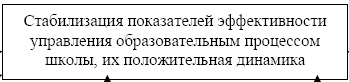 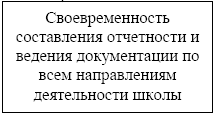 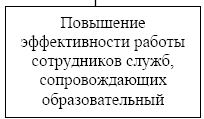 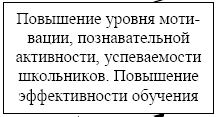 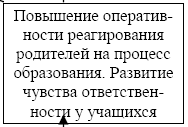                  процесс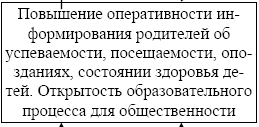 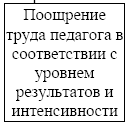 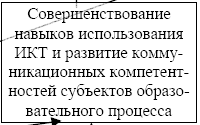 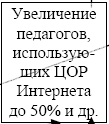 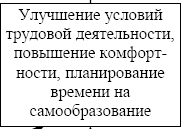 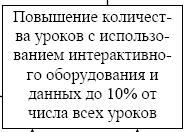 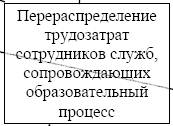 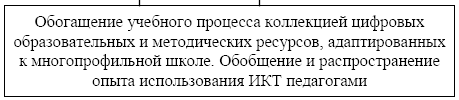 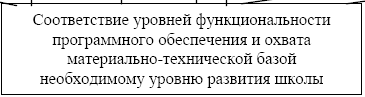 Реализация Программы в полном объеме позволит получить опыт системного подхода к созданию информационной структуры  школы. Опыт методики использования и углубления АРМ «Директор» позволяет оказывать очные и дистанционные консультации для сотрудников других образовательных учреждений Курской области.Реализация Программы базируется на развитии материально-технической базы, в т.ч. компьютерного парка, программного обеспечения и повышения ИКТ-компетентности субъектов образовательного процесса. Финансовая поддержка программы развития  сможет позволить совершенствовать систему эффективного управления школой, систематизировать знания о принципах информационной образовательной среды на основе информационных и коммуникационных технологий и использовании информационных ресурсов, оценить влияние информационного взаимодействия на личность школьника, выявить новые личностные черты и качества, сформированные в результате этого влияния и пр. А в последующем обобщить опыт в целом по всем направлениям организации образовательного и сопровождающих процессов в школе на основе информационно-коммуникационных технологий и использовании информационных ресурсов.Успех реализации Программы при частичной зависимости от внешних факторов и других организаций устойчив, т.к. стратегиями развития предусмотрены меры минимизации влияния таких факторов риска. Поддержка финансирования реализации Программы может  осуществляться за счет:выделения дополнительных средств из муниципального и областного бюджетов;выделения средств для поощрений администрацией школы; других финансовых источниковСостав кадров ОУ (реально занятых ставок, без вакансий)2011/2012 уч.г.Всего специалистов (в том числе совместителей):17Постоянные (основные) сотрудники17Административных работников3Учителей (начальной школы, предметников)13Старших вожатых1Воспитатели ГПД4В том числе имеют  образование:высшее педагогическое13среднее педагогическое3среднее специальное1имеют квалификационные категории:высшую2первую8вторую6не имеют категории1имеют ведомственные знаки отличия:«Отличник народного образования»3«Почетный работник общего образования РФ»4Процент педагогических работников, имеющих высшую квалификационную категорию (% от общего числа педагогов12Процент педагогических работников, имеющих первую квалификационную категорию (% от общего числа педагогов)47Процент педагогических работников, имеющих вторую квалификационную категорию (% от общего числа педагогов35ПоказателиПоказатели2008/20092009/20102010/20112011/2012Проектная мощностьПроектная мощность126126126126Реальная наполняемостьРеальная наполняемость73737170Из них1-430242021Из них5-937413839Из них10-11681310Среднее количество обучающихся в классеСреднее количество обучающихся в классе7766№п/пМероприятияСрокиОтветственные исполнителиОтветственные исполнителиОтветственные исполнители1Подготовка и утверждение нормативных документовПодготовка и утверждение нормативных документовПодготовка и утверждение нормативных документовПодготовка и утверждение нормативных документовПодготовка и утверждение нормативных документов1.1Утверждение программы развития школыянварь 2012январь 2012администрация школыадминистрация школы1.2Утверждение локальных актов и положений, касающихся работы программы развития школыянварь-июнь 2012январь-июнь 2012администрация школыадминистрация школы1.3Создание рабочих групп участников информатизации образовательного процессаянварь-март, 2012январь-март, 2012январь-март, 2012администрация школы2Мероприятия по реализацииМероприятия по реализацииМероприятия по реализацииМероприятия по реализацииМероприятия по реализации2.1Приобретение и установка технических и программных средств для реализации программы развитиясентябрь 2011-январь 2012сентябрь 2011-январь 2012Директор, учитель информатикиДиректор, учитель информатики2.2Установка и настройка технических и программных средств для реализации программы развитиясентябрь 2011 - январь 2012сентябрь 2011 - январь 2012учитель информатикиучитель информатики2.3Проведение уроков и внеклассных мероприятий с использованием интерактивных моделей итехнологий.в теч. Всего периодав теч. Всего периодапедколлективпедколлектив2.4Проведение внутришкольных межпредметных проектов, участие в дистанционных предметных и социальных проектахв теч. Всего периодав теч. Всего периодапедколлективпедколлектив3Подготовка кадровПодготовка кадровПодготовка кадровПодготовка кадровПодготовка кадров3.1Работа творческой группы педагогов по освоению и внедрению интерактивных технологий вобразовательный процессв теч. Всего периодав теч. Всего периодаЗУВРЗУВР3.2Обучение на курсах повышения квалификации педагогов и администрации в области информатизации образовательного процесса (в т.ч. дистанционных)в теч. Всего периодав теч. Всего периодаДиректорДиректор4Стимулирование педагоговСтимулирование педагоговСтимулирование педагоговСтимулирование педагоговСтимулирование педагогов4.1Установление стимулирующих доплат на заседании рабочей комиссии по результатам инновационной деятельности педагоговежемесячно ежемесячно члены рабочей комиссиичлены рабочей комиссии5Информационно-аналитическая работаИнформационно-аналитическая работаИнформационно-аналитическая работаИнформационно-аналитическая работаИнформационно-аналитическая работа5.1Контроль динамики использования электронной доски, интерактивных моделей, системы интерактивного тестирования (средствами электронного журнала) 1 раз в четверть1 раз в четвертьЗУВРЗУВР5.2Анализ информатизации образовательного процесса за учебный годежегодно,  в конце учебного годаежегодно,  в конце учебного годаЗУВРЗУВР№п/пМероприятияСрокиОтветственные исполнителиОтветственные исполнители1Подготовка и утверждение нормативных документовПодготовка и утверждение нормативных документовПодготовка и утверждение нормативных документовПодготовка и утверждение нормативных документов1.1Разработка локального акта о школьной коллекции ЦОР и ЦМРянварь-март 2012январь-март 2012администрация школы2Мероприятия по реализации стратегииМероприятия по реализации стратегииМероприятия по реализации стратегииМероприятия по реализации стратегии2.1Обеспечение информационно-техническими средствами  (техникой, видео и программными материалами, подключением к Интернет и пр.) уроков и внеклассных мероприятийв теч. Всего периодав теч. Всего периодаДиректор, учитель информатики2.2Приобретение электронных образовательных программ, энциклопедий, каталоговв теч. Всего периодав теч. Всего периодадиректор, педагоги2.3Пополнение разделов медиатеки  педагогов (единая электронная база «офисных» форм, бланков и пр., курсовая подготовка, конкурсы,аттестация) для педагогов, классныхруководителей, заместителей директорав теч. Всего периодав теч. Всего периодаЗУВР, ЗВР2.4апробация платформы единой коллекции ЦОР и ЦМРв теч 2012 г.в теч 2012 г.администрация школы2.5Перемещение методработ учителей, ЦОР и ЦМР из папок в единую коллекциюянварь-март 2013г.январь-март 2013г.администрация школы2.6Содержательное наполнение коллекции систематизированными материалами по различным предметамв теч. 2013-2014 ггв теч. 2013-2014 ггпедколлектив2.7Внедрение коллекции ЦОР и ЦМР в образовательный процессв теч. Всего периодав теч. Всего периодапедколлектив2.8Апробация новых форм деятельности учащихся на уроках и во внеклассной работев теч 2014 г.в теч 2014 г.педколлектив2.9Публикация лучших разработок педагогов школы на школьном сайте, в федеральных и региональных цифровых образовательных коллекцияхв теч 2014 г.в теч 2014 г.педколлектив3Подготовка кадровПодготовка кадровПодготовка кадровПодготовка кадров3.1Обучение педагогов школы технологии работы в среде платформы коллекции ЦОР и ЦМРянварь- сентябрь 2012гянварь- сентябрь 2012гЗУВР3.2Самообучение и взаимообучение педагогов на дистанционных курсах повышения квалификации или на курсах по определенной проблематике в рамках работы методических объединенийв теч. Всего периодав теч. Всего периодапедколлектив3.3Консультирование педагогов по вопросам использования отдельных образовательных ресурсов в теч. Всего периодав теч. Всего периодаРуководители ШМО3.4Информирование педагогов о новом ПОВ теч всего периодаВ теч всего периодаучитель информатики4Стимулирование педагоговСтимулирование педагоговСтимулирование педагоговСтимулирование педагогов4.1Установление стимулирующих доплат на заседании рабочей комиссии по результатам инновационной деятельности педагогов по работе с ЦОР и ЦМРежемесячно ежемесячно члены рабочей комиссии5Информационно-аналитическая работаИнформационно-аналитическая работаИнформационно-аналитическая работаИнформационно-аналитическая работа5.1Анализ участия педагогов в сетевых методических сообществах, дистанционных курсах и конкурсахежегодно в конце учебного годаежегодно в конце учебного годаЗУВР5.2Анализ востребованности локальных и внешних ЦОР и ЦМРежегодно,  в конце учебного годаежегодно,  в конце учебного годаЗУВР№п/пМероприятияСрокиОтветственные исполнителиОтветственные исполнители1Подготовка и утверждение нормативных документовПодготовка и утверждение нормативных документовПодготовка и утверждение нормативных документовПодготовка и утверждение нормативных документов1.1Приказ «О проведение эксперимента  по введению электронного классного журнала», о введении в действие электронных систем Аверс «АРМ директор», «Расписание»01.09.201201.09.2012Директор1.2Разработка локальных актов о переходе к введению электронного журналаиюнь-август 2012июнь-август 2012администрация школы1.3Разработка  и утверждение регламента ведения электронного журнала и деятельности участников образовательного процесса с использованием электронного журнала,июнь-август 2012июнь-август 2012администрация школы1.4Разработка инструкций участников  образовательного процесса по ведению электронного документооборота школыянварь-май 2012гянварь-май 2012гадминистрация школы1.5Приказ о распределении ведения блоков АИАС «Аверс»  между сотрудниками школы01.09.201201.09.2012Директор1.6Приказ о назначении ответственного за ведение  общешкольной базы данных 01.09.201201.09.2012Директор1.7Утверждение комплекта  документов по обеспечению законодательных требований о защите персональных данных 01.09.201201.09.2012Директор1.8Утверждение плана работ по реализации модели функционирования школы учреждения с использованием ЭЖмай 2012май 2012Администрация школы2Мероприятия по реализации стратегииМероприятия по реализации стратегииМероприятия по реализации стратегииМероприятия по реализации стратегии2.1АРМ «Директор»АРМ «Директор»АРМ «Директор»АРМ «Директор»2.1.1Обеспечение информационно-техническими средствами  (техникой, видео и программными материалами, подключением к Интернет и пр.)в теч. Всего периодав теч. Всего периодаДиректор, учитель информатики2.1.2Установка ПО (серверного и клиентского), настройка системы, обеспечение надлежащего функционированиясентябрь 2011гсентябрь 2011гучитель информатики2.1.3Заполнение базы данных о сотрудниках, обучающихся, общих данных об учреждениисентябрь-декабрь 2011г (предварительно)Август 2012г окончательносентябрь-декабрь 2011г (предварительно)Август 2012г окончательноадминистрация школы2.1.4Проведение установочного семинара по ведению участниками образовательного процесса электронных сервисов АИАС «Аверс»май 2012 г.май 2012 г.администрация школы2.1.5Оказание помощи по ведению учителями электронных сервисов АИАС «Аверс»в теч. Всего периодав теч. Всего периодаучитель информатики2.1.6ведение общей информации об учреждении, формирование структуры школы, формирование базисного, учебного планов и сетки часов, контроль образовательного процесса, контроль исполнения приказовавгуст 2012август 2012директор2.1.7ведение личных дел сотрудников - общие сведения о сотрудниках, их паспортные данные, сведения об образовании, званиях и наградах, стаже работы, должности с датой назначения, сведения об отпуске, воинской обязанности, данные о составе семьи, ведение штатного расписания, создание проектов приказов по школе (согласно циклограмме), ведение книги движения учащихся, формирование списков классов, создание унифицированной формы Т-2В теч всего периода, начиная с сентября 2012гВ теч всего периода, начиная с сентября 2012готв. за ведение базы данных2.1.8Ведение личных дел обучающихся, электронного портфолио обучающегося, ведение учета успеваемости учащихся в виде:
- электронного табеля ученика;- в виде обобщенных данных;- в виде относительных  показателей рассчитанных по методике Симонова,подведение итогов успеваемости учеников класса за четверть или год, проведение мониторинга успеваемости классаВ теч всего периода, начиная с сентября 2012гВ теч всего периода, начиная с сентября 2012гкл. руководители2.1.9Ведение электронного портфолио учителяВ теч всего периода, начиная с сентября 2012гВ теч всего периода, начиная с сентября 2012гУчителя2.1.10ведение учета личных достижений учеников, формирование диагностических материалов для анализа состояния учебного процесса, ведение личных дел сотрудников - сведения об повышении квалификации, планирование и проведение итоговой аттестации, в том числе и в форме ЕГЭ, определение списка предметов и  назначение на них преподавателей, распределение нагрузки на преподавателей (основной и дополнительной), создание отчетов школы: ОШ-1, ОШ-5, ОШ-9,  итогов успеваемости, используя поисковую систему осуществление любой выборки из школьной базы данныхВ теч всего периода, начиная с сентября 2012гВ теч всего периода, начиная с сентября 2012гЗам директора по УВР2.1.11Контроль за ведением личных дел обучающихся, ведение учета индивидуальной работы с учащимися, состоящими на внутришкольном учете, КДН и т.дВ теч всего периода, начиная с сентября 2012гВ теч всего периода, начиная с сентября 2012гзам директора по ВР2.1.1Проведение проблемных семинаров, диспутов, круглых столов по использованию опыта работы каждым участником образовательного процесса ведения школьного электронного документооборота, электронного портфолио обучающегося,  учителяВ теч всего периода по необходимости, но не реже одного раза в годВ теч всего периода по необходимости, но не реже одного раза в годАдминистрация школы2.2Электронный журналЭлектронный журналЭлектронный журналЭлектронный журнал2.2.1Обеспечение информационно-техническими средствами  (техникой, видео и программными материалами, подключением к Интернет и пр.)в теч. Всего периодав теч. Всего периодаДиректор, учитель информатики2.2.2Установка ПО (серверного и клиентского), настройка системы, обеспечение надлежащего функционированиясентябрь 2011сентябрь 2011учитель информатики2.2.3своевременное заполнение и контроль за актуальностью данных об учащихся и их родителях в базе данных АИАС «Директор».предоставление реквизитов доступа родителям и учащимся школыведение учета сведений о пропущенных уроках учащихсяинформирование родителей о поведении и успехах учащегося В теч всего периода, начиная с сентября 2012гВ теч всего периода, начиная с сентября 2012гКл. руководители2.2.4составление календарно-тематического плана;заполнение данных об успеваемости и посещаемости учащихся, видах учебных занятий, сведений об использовании средств ИТК в учебном процессе, домашних заданиях, выставление четвертных (итоговых) отметокВ теч всего периода, начиная с сентября 2012гВ теч всего периода, начиная с сентября 2012гучителя-предметники2.2.5.осуществление периодического контроля над ведением электронного журналапрохождение программыобъективность вывода итоговых отметокпосещаемость  учащихсясостояние работы с неуспевающимиВ теч всего периода, начиная с сентября 2012гВ теч всего периода, начиная с сентября 2012гзам директора по УВР2.2.6контроль полноты, качества, оперативности информации, вводимой в систему Аверс «ЭЖ»В теч всего периода, начиная с сентября 2012гВ теч всего периода, начиная с сентября 2012гДиректор2.2.7Оказание помощи по ведению учителями ЭЖВ течение всего периодаВ течение всего периодаучитель информатики2.3Электронное расписаниеЭлектронное расписаниеЭлектронное расписаниеЭлектронное расписание2.3.1Установка ПО, настройка системы, обеспечение надлежащего функционированияСентябрь 2011Сентябрь 2011учитель информатики2.3.2Ежегодное составление и корректировка электронного расписания. Внедрение процесса автоматизации текущих изменений и замен уроков в расписание учебных занятий, совместимого с электронным журналомВ теч всего периодаВ теч всего периодазам директора по УВР2.4Электронный дневник учащегосяЭлектронный дневник учащегосяЭлектронный дневник учащегосяЭлектронный дневник учащегося2.4.1Информационно-техническое сопровождение внедрения электронного дневника  в рамках единой информационной структуре школыВ теч всего периода, начиная с сентября 2012гВ теч всего периода, начиная с сентября 2012гДиректор, учитель информатики2.4.2Передача данных родителям и обучающимсяВ теч всего периода, начиная с сентября 2012гВ теч всего периода, начиная с сентября 2012гКл. руководители2.4.3Оказание помощи классным руководителям по контролю за ведением  электронного дневникаВ теч всего периода, начиная с сентября 2012гВ теч всего периода, начиная с сентября 2012гучитель информации2.5Школьный сайтШкольный сайтШкольный сайтШкольный сайт2.5.1Перевод  сайта на домен *.ru, перевод электронной почты на новый доменянварьянварьучитель информатики2.5.2.Модернизация модулей и карты сайтамай 2014май 2014учитель информатики2.5.3Обновление основополагающей информации о школеВ теч всего периодаВ теч всего периодаадминистрация сайта2.5.4Поддержка сайта: обновление новостных и текущих информационных блоков, организация работы on-line форм взаимодействия, формирование списка ссылок образовательных ресурсов, публикация методических материалов и пр.2.5.5Размещение информации о ходе введения ФГОС 2 поколения в образовательных процесс школы, нормативных и иных актовВ теч всего периодаВ теч всего периодаАдминистрация сайта, учителя-предметники2.5.6Модернизация форума сайта: добавление новых разделов, совершенствование текущихВ теч всего периодаВ теч всего периодаАдминистрация сайта2.5.7Размещение учителями информации о преподавании своих дисциплин: планирование, разработки уроков, теоретические разработки и т.п. в учебном разделе форума сайтаВ теч всего периодаВ теч всего периодаучителя-предметники2.5.8Ведение учителями личных блогов на сайтеВ теч всего периодаВ теч всего периодапедколлектив2.5.9Систематизация информационных материалов на сайте, модерирование сайта, работа с зарегистрированными пользователямиВ теч всего периодаВ теч всего периодаАдминистрация сайта3Подготовка кадровПодготовка кадровПодготовка кадровПодготовка кадров3.1Проведение обучающего семинара-практикума для педколлектива о новыхвозможностях электронных сервисов.Освоение технологии работы в средепрограммы электронного планированияадминистрацией, педагогами школы.август 2012август 2012Администрация школы3.2Консультирование педагогов по вопросам использования электронных сервисовВ теч всего периодаВ теч всего периодаАдминистрация школы, учитель информатики3.3Проведение мастер-классов для родителей о новых возможностях электронных сервисов и технологии их использования.По плану общешк. родит.собранийПо плану общешк. родит.собранийАдминистрация школы, учитель информатики4Информационно-аналитическая работаИнформационно-аналитическая работаИнформационно-аналитическая работаИнформационно-аналитическая работа4.1Анализ технического состояния компьютерного парка на соответствие требованиям программных продуктовсентябрь 2011гсентябрь 2011гУчитель информатики4.2Модернизация материально-технической базыВ теч всего периодаВ теч всего периодаДиректор, учитель информатики4.3Мониторинг динамики изменения образовательных процессоводин раз в четвертьодин раз в четвертьзам  директора по УВР, по ВР№п/пМероприятияСрокиОтветственные исполнителиОтветственные исполнители1Подготовка и утверждение нормативных документовПодготовка и утверждение нормативных документовПодготовка и утверждение нормативных документовПодготовка и утверждение нормативных документов1.1Утверждение на заседании педагогического Совета школы формы и структуры электронного портфолио учителя и ученикаавгуст 2012август 2012администрация школы1.2Утверждение Положений «Об электронном портфолио учителя» и «Об электронном портфолио ученика»август 2012август 2012администрация школы2Мероприятия по реализации стратегииМероприятия по реализации стратегииМероприятия по реализации стратегииМероприятия по реализации стратегии2.1Совещание при директоре о назначении ответственных за формирование электронного портфолио, организации его формированиясентябрь 2012сентябрь 2012Директор 2.2Информационное наполнение блока «Личные достижения сотрудников» в АРМ «Директор»в теч. всего периодав теч. всего периодаУчителя, руководители ШМО, зам директора по УВР, ВР2.3Информационное наполнение блока «Личные достижения сотрудников» в АРМ «Директор»в теч. всего периодав теч. всего периодаКл. руководители, зам директора по УВР, ВР2.4Контроль динамики заполнения блока «Личные достижения сотрудников», «Личные достижение учеников»в теч. всего периодав теч. всего периодаадминистрация школы2.5Использование электронного портфолио учителя для поощрительного стимулирования его трудав теч. всего периодав теч. всего периодачлены рабочей комиссии  по распределению стимул. части доплат 3Подготовка кадровПодготовка кадровПодготовка кадровПодготовка кадров3.1Обучение педагогов и администрации школы технологии работы с блоком «Личные достижения сотрудников» и «Личные достижения учеников»август 2012август 2012Зам директора по УВР4Информационно-аналитическая работаИнформационно-аналитическая работаИнформационно-аналитическая работаИнформационно-аналитическая работа5.1Анализ функциональнойработоспособности АРМ «Директор»ежегодно, в конце учебного годаежегодно, в конце учебного годаучитель информатики5.2Анализ портфолио педагогов  ежегодно,  в конце учебного годаежегодно,  в конце учебного годаЗам директора по УВР5.3Анализ портфолио обучающихсяежегодно,  в конце учебного годаежегодно,  в конце учебного годаЗам директора по ВР